Project Code: 124	Survey ID: 2836	OMB No. 0535-0213	Approval Expires: 10/31/2022QUALITY CONTROL WORKSHEET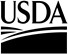 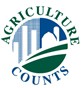 June Area Survey	NATIONALSTATISTICS SERVICEYear:   	Enumerator:	Supervisor:	State:  	Select two segments completed by this enumerator.Review work done in these segments on paper or in CAPI. Select one of the two segments for a detailed quality check following these steps:Select a segment having agricultural tracts with crops. If only one of the segmentshas agricultural tracts with crops, select the segment with crops. If both segments have agricultural tracts with crops, select the one completed last by the enumerator.If neither segment has crops, select a segment having agricultural tracts. If only one segment has agricultural tracts, select the segment with agricultural tracts. If both segments have agricultural tracts (but no crops) select the one completed last by the enumerator.If neither segment has agricultural tracts, select the segment completed last by the enumerator.Drive to the selected segment utilizing maps and aerial photograph.Were there any occupied houses in the segment not identified on the aerial photo and Area Survey Screening questionnaire?Yes - [Explain] 	No - [Continue] 	Select one resident farm operator tract, and one non-resident farm operator tract from the Area Survey Screening form for personal observation.Tracts SelectedList the tract codes of the first two residents farm operators:	 	   	List the tract codes of the first two non-residents farm operators:	 	     	Visually verify the information recorded for all land uses/crops in Section D for the selected tracts. Are land use and acreage values in the selected tracts correct by crop?Yes - [Go to item 8]No - List tract(s) in error, and corrected land use and/or acreage(s). Use additional worksheets if needed.(Continue on Back)Do you observe any livestock in the selected tracts that are not reported in the Area Tract questionnaire?Yes - [Explain] 	No - [Continue]Provide your opinion of the difficulty in enumerating this segment in terms of:Current ground features of segment (roads, woods, pastureland, cropland, boundary lines, etc.) compared with the aerial photo or map.No difficulty with the photo/map qualityMinor difficulty with the photo/map qualityMajor difficulty with the photo/map qualityOther difficulties (Specify): 	Did the enumerator provide notes for the Regional Field Office (RFO), detailing problems enumerating the segment on the Area Survey Screening form? (These notes should assist the RFO in reviewing problem segments after the survey.)Yes - [Continue]No - [Please note any problem segment details on the Area Survey Screening form]Review the overall completeness of the Ag Tract questionnaire, including enumerator entries in code boxes, check boxes, etc.Were all required items completed or enumerator notes recorded to assist the RFO with completing incomplete items?Yes - [Continue]No - [Explain] 	If the paper questionnaire is available for review, did you find discrepancies between data recorded on paper and in CAPI?Yes - [Explain] 	No - [Continue]Provide your overall appraisal of the quality of work done by the enumerator in this segment.Poorly organized and inaccurateAcceptableWell organized and accurate Additional Comments:Supervisor:	Date:   	Tract (may be repeated if more than one crop)EnumeratorEnumeratorSupervisorSupervisorTract (may be repeated if more than one crop)Land UseAcresLand UseAcres. 	. 	. 	. 	. 	. 	. 	. 	